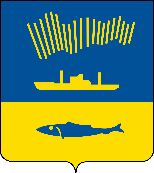 АДМИНИСТРАЦИЯ ГОРОДА МУРМАНСКАП О С Т А Н О В Л Е Н И Е   .  .                                                                                                            №     О перераспределении бюджетных ассигнований, предусмотренных на реализацию муниципальной программы города Мурманска «Развитие физической культуры и спорта» на 2018 - 2024 годыВ соответствии с пунктом 2 статьи 11 решения Совета депутатов города Мурманска от 13.12.2018 № 52 -907 «О бюджете муниципального образования город Мурманск на 2019 год и на плановый период 2020 и 2021 годов» и в целях предоставления субсидии некоммерческим организациям в сфере физической культуры и спорта п о с т а н о в л я ю:Перераспределить бюджетные ассигнования, предусмотренные в 2019 году на реализацию муниципальной программы города Мурманска «Развитие физической культуры и спорта» на 2018 - 2024 годы, утвержденной постановлением администрации города Мурманска от 10.11.2017 № 3601, за счет средств бюджета муниципального образования город Мурманск:Уменьшить бюджетные ассигнования, предусмотренные на реализацию мероприятия «Расходы на обеспечение деятельности (оказание услуг) подведомственных учреждений, в том числе на предоставление муниципальным бюджетным и автономным учреждениям субсидий» подпрограммы «Развитие физической культуры и спорта в городе Мурманске» на 2018 - 2024 годы, в сумме  3 000 000,00 (Три миллиона) рублей 00 копеек.Увеличить бюджетные ассигнования, предусмотренные на реализацию мероприятия «Субсидии некоммерческим организациям в сфере физической культуры и спорта» подпрограммы «Развитие физической культуры и спорта в городе Мурманске» на 2018 - 2024 годы, в сумме                                                     3 000 000,00 (Три миллиона) рублей 00 копеек.Комитету по физической культуре и спорту администрации города Мурманска (Андреева И.Е.) внести соответствующие изменения в сроки, установленные постановлением администрации города Мурманска от 21.08.2013 № 2143 «Об утверждении Порядка разработки, реализации и оценки эффективности муниципальных программ города Мурманска», в муниципальную программу города Мурманска «Развитие физической культуры и спорта» на 2018 - 2024 годы, утвержденную постановлением администрации города Мурманска от 10.11.2017 № 3601.Управлению финансов администрации города Мурманска (Умушкина О.В.) внести соответствующие изменения в сводную бюджетную роспись бюджета муниципального образования город Мурманск и лимиты бюджетных обязательств на 2019 год и на плановый период 2020 и 2021 годов.Отделу информационно-технического обеспечения и защиты информации администрации города Мурманска (Кузьмин А.Н.) разместить настоящее постановление на официальном сайте администрации города Мурманска в сети Интернет.Контроль за выполнением настоящего постановления возложить на заместителя главы администрации города Мурманска Левченко Л.М.Глава администрации города Мурманска                                                                               А.И. Сысоев